ЗЕМСКОЕ СОБРАНИЕКРАСНОКАМСКОГО МУНИЦИПАЛЬНОГО РАЙОНАПЕРМСКОГО КРАЯРЕШЕНИЕ_____________                                                                                             № _______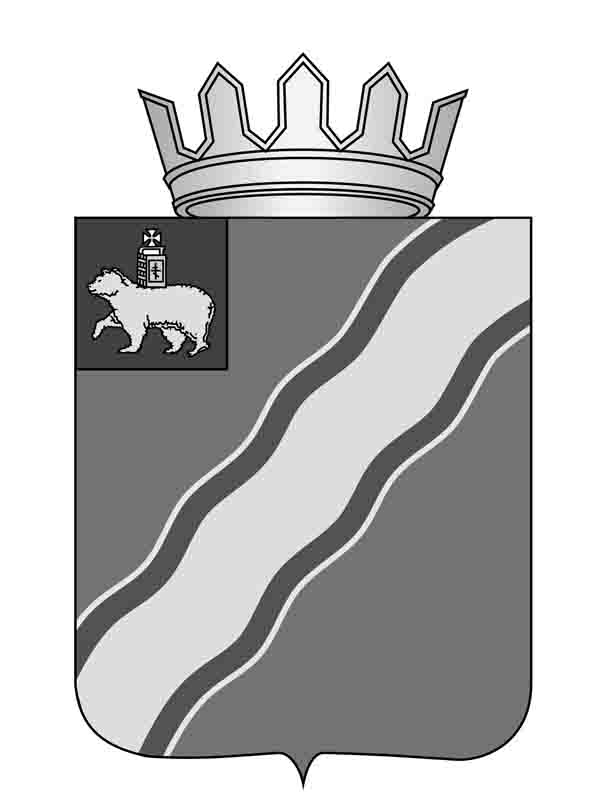 О приеме администрацией Краснокамского муниципального района осуществления полномочий администрации Майскогосельского поселения по решению вопросов местного значения в сфере дорожной                                                                         деятельности в отношении автомобильных                                                                         дорог местного значения в границах                                                                               Майского сельского поселения в части                                                             осуществления мероприятий по ремонту                                                                автомобильной дороги по ул. Тепличная                                                                       д. Конец-БорВ соответствии со статьей 15 Федерального закона от 06 октября 2003г.              № 131-ФЗ «Об общих принципах организации местного самоуправления в Российской Федерации», статьями 8, 20, 22 Устава Краснокамского муниципального района, Порядком заключения органами местного самоуправления Краснокамского муниципального района соглашений о передаче осуществления части своих полномочий органам местного самоуправления поселений, входящих в состав Краснокамского муниципального района, и о принятии от поселений осуществления части их полномочий, утвержденным решением Земского Собрания Краснокамского муниципального района от 19 августа 2010 г. № 104,Земское Собрание Краснокамского муниципального района РЕШАЕТ:1. Дать согласие главе Краснокамского муниципального района – главе администрации Краснокамского муниципального района В.В. Соколову на заключение соглашения с главой сельского поселения – главой администрации Майского сельского поселения В.А. Литвиной о приеме осуществления полномочий администрации Майского сельского поселения по решению вопросов местного значения в сфере дорожной деятельности в отношении автомобильных дорог местного значения в границах Майского сельского поселения в части осуществления  мероприятий по ремонту автомобильной дороги по ул. Тепличная д. Конец-Бор.2. Предоставить главе Краснокамского муниципального района – главе администрации Краснокамского муниципального района В.В. Соколову право на подписание от имени администрации Краснокамского муниципального района соглашения с администрацией Майского сельского поселения о приеме осуществления полномочий администрации Майского сельского поселения  по решению вопросов местного значения в части исполнения функции уполномоченного органа поселения в сфере в сфере дорожной деятельности в отношении автомобильных дорог местного значения в границах Майского сельского поселения в части осуществления  мероприятий по ремонту автомобильной дороги по ул. Тепличная  д. Конец-Бор.3. Решение подлежит опубликованию в специальном выпуске «Официальные материалы органов местного самоуправления Краснокамского муниципального района» газеты «Краснокамская звезда».4.	 Контроль за исполнением решения возложить на комиссию ЖКХ, транспорту, строительству и связи Земского Собрания Краснокамского муниципального района  (В.Ю. Артемов).Председатель Земского СобранияКраснокамского муниципального района                                            Г.П. Новиков